         КАРАР                                                                                 РЕШЕНИЕ  «28» сентябрь 2021 й.                        № 196/30                  «28» сентября 2021 г.                    О внесении изменений в решение Совета сельского поселения Кисак-Каинский сельсовет муниципального района Янаульский район Республики Башкортостан от 21 декабря 2020 года  № 155/24  «О бюджете сельского поселения Кисак-Каинский сельсовет муниципального района Янаульский район Республики Башкортостан на 2021 год и на плановый период 2022 и 2023 годов»         В соответствии с Положение о бюджетном процессе в сельском поселении  Кисак-Каинский сельсовет муниципального района Янаульский район Республики Башкортостан, утвержденным решением Совета сельского поселения  Кисак-Каинский сельсовет муниципального района Янаульский район Республики Башкортостан от 16 июля 2021 года №185/28 Совет сельского поселения Кисак-Каинский сельсовет муниципального района Янаульский район Республики Башкортостан РЕШИЛ:            1.Решение Совета сельского поселения Кисак-Каинский сельсовет муниципального района Янаульский район Республики Башкортостан от 21 декабря 2020 года № 155/24 «О бюджете сельского поселения Кисак-Каинский сельсовет муниципального района Янаульский район Республики Башкортостан на 2021 год и на плановый период 2022 и 2023 годов» изложить в следующей редакции:1.1. Утвердить основные характеристики бюджета  сельского поселения Кисак-Каинский сельсовет муниципального района Янаульский район Республики Башкортостан (далее бюджет сельского поселения)  на 2021  год: прогнозируемый общий объем доходов бюджета сельского поселения Кисак-Каинский сельсовет муниципального района Янаульский район Республики Башкортостан в сумме 24492,5 тыс.рублей.                                                                   общий объем расходов бюджета сельского поселения Кисак-Каинский сельсовет муниципального района в сумме 24492,5 тыс. рублей.          2. Внести изменения в приложения № 3,5,7,9 к Решению Совета и изложить в новой редакции (приложение № 1,2,3,4).           3.Настоящее решение обнародовать в здании администрации сельского поселения Кисак-Каинский сельсовет муниципального района Янаульский район Республики Башкортостан по адресу: с.Прогресс, ул.Центральная,3          4.Контроль за исполнением настоящего решения возложить на постоянную комиссию Совета сельского поселения Кисак-Каинский сельсовет муниципального района Янаульский район Республики Башкортостан по бюджету и налогам.Глава сельского поселения                                         А.С.Рафиков                                                                                                                                   Приложение № 1 к решению                                                                                        Совета сельского поселения  Кисак-Каинский сельсовет                                                                                          муниципального района Янаульский район                                                                                        Республики Башкортостан от 28 сентября 2021г. №196/30                                                                                       «О внесении изменений в решение «О бюджетесельского поселения Кисак-Каинский сельсовет                                                                                                                                                                            муниципального района Янаульский район                                                                                         Республики Башкортостан на 2021 год и на плановый                                                                                         период 2022 и 2023 годовПоступление доходов в бюджет сельского поселения Кисак-Каинский сельсоветмуниципального района Янаульский район Республики Башкортостан на 2021 год                                                                                                                                                                                                                                                                                                                      (тыс. руб.)Секретарь Совета:                                                                 Э.Ф.Сахратуллина                                                                                                        Приложение № 2 к решению                                                                                           Совета сельского поселения Кисак-Каинский сельсовет                                                   муниципального района Янаульский район   Республики Башкортостан от 28 сентября  2021г. №196/30                                                                                       «О внесении изменений в решение «О бюджетесельского поселения Кисак-Каинский сельсовет                                                                                                                                                                            муниципального района Янаульский район                                                                                         Республики Башкортостан на 2021 год и на плановый                                                                                         период 2022 и 2023 годовРаспределение бюджетных ассигнований на 2021 год по разделам и подразделам классификации расходов бюджетов                                            (тыс. руб.)Секретарь Совета:                                                                                                Э.Ф.Сахратуллина	                                                                                           Приложение № 3 к решению                                                                                            Совета сельского поселения Кисак-Каинский сельсовет                                                   муниципального района Янаульский район                                                                                        Республики Башкортостан от 28 сентября  2021г. №196/30                                                                                            «О внесении изменений в решение «О бюджетесельского поселения Кисак-Каинский сельсовет                                                                                                                                                                            муниципального района Янаульский район                                                                                         Республики Башкортостан на 2021 год и на плановый                                                                                         период 2022 и 2023 годов» Распределение бюджетных ассигнований сельского поселения Кисак-Каинский сельсовет муниципального района Янаульский район Республики Башкортостан на 2020 год по целевым статьям (муниципальным программам муниципального района и непрограммным направлениям деятельности), группам видов расходов классификации расходов бюджетов                                                                                                                                             (тыс. руб.)Секретарь Совета:                                                                 Э.Ф.Сахратуллина                                                                                                                      Приложение № 4 к решению                                                                                           Совета сельского поселения Кисак-Каинский сельсовет                                                   муниципального района Янаульский район                                                                                        Республики Башкортостан от 28 сентября  2021г. №196/30                                                                                            «О внесении изменений в решение «О бюджетесельского поселения Кисак-Каинский сельсовет                                                                                                                                                                            муниципального района Янаульский район                                                                                         Республики Башкортостан на 2021 год и на плановый                                                                                         период 2022 и 2023 годовВедомственная структура расходов бюджета сельского поселения Кисак-Каинский сельсовет муниципального района Янаульский район Республики Башкортостан  на  2021 год                                                                                                                                                                                                                                                                                                                                                         (тыс. руб.)Секретарь Совета:                                                                                                Э.Ф.СахратуллинаОбоснование к проекту Решения Совета сельского поселения Кисак-Каинский сельсоветмуниципального района Янаульский районРеспублики Башкортостан «О внесении изменений в решение совета от 28 сентября 2021 года №196/30 «О бюджете сельского поселения Кисак-Каинский сельсовет муниципального района Янаульский районРеспублики Башкортостан на 2021 год и на плановый период 2022 и 2023 годов» Предполагаемое решение в соответствии с требованиями Бюджетного кодекса Российской Федерации и со статьей 42 Положения «О бюджетном процессе в сельском поселении Кисак-Каинский сельсовет муниципальном районе Янаульский район Республики Башкортостан».В данном решении предусмотрены следующие изменения:плановые показатели доходной части бюджета сельского поселения Кисак-Каинский сельсовет муниципального района Янаульский район Республики Башкортостан на 2021 год увеличены на 14046,2 тыс.рублей и составили 24492,5 тыс. рублей.          Из них увеличение плановых показателей по межбюджетным трансфертам составили 12791,2 тыс.рублей; по налоговым доходам  1255,0 тыс.рублей      Плановые показатели расходной части бюджета сельского поселения Кисак-Каинский сельсовет муниципального района Янаульский район Республики Башкортостан на 2021 год увеличены на 14046,2 тыс.рублей и составили 24492,5 тыс.рублей.По решению главы сельского поселения №196/30 от 28 сентября 2021 года О внесении изменений в Решение «О бюджете сельского поселения Кисак-Каинский сельсовет муниципального района Янаульский район Республики Башкортостан на 2021 год и на плановый период 2022 и 2023 годов» уточнить расходы на:    - переселение граждан из аварийного жилищного фонда в сумме 1255,0 тыс.рублей..Всего бюджет уточняется  в сумме 1255,0 тыс. рублей.Глава сельского поселения                                                                                     А.С.РафиковБАШKОРТОСТАН  РЕСПУБЛИКАHЫЯНАУЫЛ  РАЙОНЫ МУНИЦИПАЛЬ РАЙОНЫНЫН КИСӘККАЙЫН  АУЫЛ СОВЕТЫ АУЫЛ БИЛEМEHЕ  СОВЕТЫ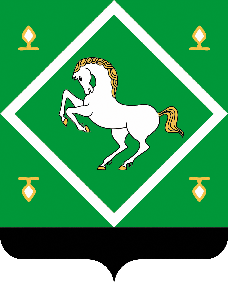 СОВЕТсельского поселенияКисак-Каинский сельсоветМУНИЦИПАЛЬНОГО  районаЯНАУЛЬСКИЙ РАЙОН РеспубликИ БашкортостанКодНаименование кода вида доходов (группы, подгруппы, статьи, подстатьи, элемента), подвида доходов, статьи (подстатьи) классификации операций сектора государственного управления, относящихся к доходам бюджетаИзмененияСумма с учетом измененийВСЕГО+14046,224492,51 00 00000 00 0000 000НАЛОГОВЫЕ И НЕНАЛОГОВЫЕ ДОХОДЫ+1255,02927,31 01 00000 00 0000 000НАЛОГИ НА ПРИБЫЛЬ, ДОХОДЫ+1255,01452,0182 1 01 02010 01 0000 110Налог на доходы физических лиц с доходов, источником которых является налоговый агент, за исключением доходов, в отношении которых исчисление и уплата налога осуществляется в соответствии со статьями 227, 227.1 и 228 Налогового кодекса Российской Федерации+1255,01452,01 05 00000 00 0000 000НАЛОГИ НА СОВОКУПНЫЙ ДОХОД258,01 06 00000 00 0000 000НАЛОГИ НА ИМУЩЕСТВО1054,01 08 00000 00 0000 110ГОСУДАРСТВЕННАЯ ПОШЛИНА1,01 11 00000 00 0000 000ДОХОДЫ ОТ ИСПОЛЬЗОВАНИЯ ИМУЩЕСТВА, НАХОДЯЩЕГОСЯ В ГОСУДАРСТВЕННОЙ И МУНИЦИПАЛЬНОЙ СОБСТВЕННОСТИ3,81 16 00000 00 0000 000ШТРАФЫ, САНКЦИИ, ВОЗМЕЩЕНИЕ УЩЕРБА2,51 17 00000 00 0000 000ПРОЧИЕ НЕНАЛОГОВЫЕ ДОХОДЫ156,02 00 00000 00 0000 000БЕЗВОЗМЕЗДНЫЕ ПОСТУПЛЕНИЯ+12791,221565,22 02 00000 00 0000 000БЕЗВОЗМЕЗДНЫЕ ПОСТУПЛЕНИЯ ОТ ДРУГИХ БЮДЖЕТОВ БЮДЖЕТНОЙ СИСТЕМЫ РОССИЙСКОЙ ФЕДЕРАЦИИ+12791,221565,2791 2 02 40014 10 0000 150Межбюджетные трансферты, передаваемые бюджетам сельских поселений из бюджетов муниципальных районов на осуществление части полномочий по решению вопросов местного значения в соответствии с заключенными соглашениями+241,51200,3791 2 02 49999 10 6748 150Прочие межбюджетные трансферты, передаваемые бюджетам сельских поселений (переселение граждан из аварийного жилищного фонда)+12549,712549,7Наименование Раздел подразделИзмененияСумма с учетом измененийВСЕГО+14046,224492,5ОБЩЕГОСУДАРСТВЕННЫЕ ВОПРОСЫ0100+75,02802,4Функционирование высшего должностного лица субъекта Российской Федерации и  муниципального  образования0102+37,0753,9Функционирование Правительства Российской Федерации, высших исполнительных органов государственной власти субъектов Российской Федерации, местных администраций0104+38,01748,8Резервные фонды011110,0Другие общегосударственные расходы0113289,7НАЦИОНАЛЬНАЯ ОБОРОНА0200104,6Мобилизационная и вневойсковая подготовка0203104,6НАЦИОНАЛЬНАЯ БЕЗОПАСНОСТЬ И ПРАВООХРАНИТЕЛЬНАЯ ДЕЯТЕЛЬНОСТЬ 030050,0Обеспечение пожарной безопасности031050,0НАЦИОНАЛЬНАЯ ЭКОНОМИКА0400667,5Дорожное хозяйство0409667,5ЖИЛИЩНО-КОММУНАЛЬНОЕ ХОЗЯЙСТВО0500+13971,219572,4Благоустройство0503+104,42692,0Коммунальное хозяйство0502+62,13075,7Жилищное хозяйство0501+13804,713804,7ОХРАНА ОКРУЖАЮЩЕЙ СРЕДЫ0600200,0Другие вопросы в области окружающей среды0605200,0КУЛЬТУРА, КИНЕМАТОГРАФИЯ08001095,6Культура08011095,6Наименование Целевая статьяВид расходаИзменениеСумма с учетом измененийНаименование Целевая статьяВид расходаВСЕГО+14046,224492,5Муниципальная программа "Благоустройство населенных пунктов сельского поселения Кисак-Каинский сельсовет муниципального района Янаульский район Республики Башкортостан на 2021-2023 годы"30 0 00 00000+13971,220489,9Подпрограмма «Дорожное хозяйство»30 1 00 00000667,5Основное мероприятие «Содержание и ремонт дорог в населенных пунктах»30 1 01 00000667,5Благоустройство территорий населенных пунктов и осуществление дорожной деятельности в границах сельских поселений30 1 01 03150667,5Закупка товаров, работ и услуг для государственных (муниципальных) нужд30 1 01 03150200667,5Подпрограмма «Благоустройство территорий населенных пунктов»30 2 00 00000+104,42692,0Основное мероприятие «Благоустройство территорий населенных пунктов»30 2 02 00000+104,42692,0Мероприятия по благоустройству территорий населенных пунктов30 2 02 06050+104,42402,0Закупка товаров, работ и услуг для государственных (муниципальных) нужд30 2 02 06050100222,7Закупка товаров, работ и услуг для государственных (муниципальных) нужд30 2 02 06050200+104,42177,2Закупка товаров, работ и услуг для государственных (муниципальных) нужд30 2 02 060508002,1Закупка товаров, работ и услуг для государственных (муниципальных) нужд30 2 02 S2010   200140,0Благоустройство территорий населенных пунктов и осуществление дорожной деятельности в границах сельских поселений30 2 02 74040150,0Закупка товаров, работ и услуг для государственных (муниципальных) нужд30 2 02 74040200150,0Подпрограмма «Обеспечение пожарной безопасности»30 3 00 0000050,0Мероприятия по благоустройству территорий населенных пунктов, коммунальному хозяйству, обеспечению мер пожарной безопасности и осуществлению дорожной деятельностью в границах сельских поселений30 3 03 7404050,0Закупка товаров, работ и услуг для государственных (муниципальных) нужд30 3 03 7404020050,0Подпрограмма «Коммунальное хозяйство»30 4 00 00000+62,13075,7Закупка товаров, работ и услуг для государственных (муниципальных) нужд30 4 04 74040200100,0Закупка товаров, работ и услуг для государственных (муниципальных) нужд30 4 04 S2650200+62,12975,7Подпрограмма «Охрана окружающей среды»30 6 00 00000200,0Основное мероприятие «Мероприятия в области экологии и природопользования»30 6 06 00000200,0Мероприятия в области экологии и природопользования30 6 06 74040200,0Закупка товаров, работ и услуг для государственных (муниципальных) нужд30 6 06 74040200200,0Подпрограмма «Жилищное хозяйство»30 7 00 00000+13804,713804,7Основное мероприятие «Переселение граждан из аварийного жилищного фонда»30 7 F3 00000+13804,713804,7Переселение граждан из аварийного жилищного фонда за счет средств, поступивших от государственной корпорации-Фонда содействия реформирования жилищно-коммунального хозяйства30 7 F3 67483+11501,811501,8Закупка товаров, работ и услуг для государственных (муниципальных) нужд30 7 F3 67483400+11501,811501,8Переселение граждан из аварийного жилищного фонда за счет средств Республики Башкортостан30 7 F3 67484+1047,91047,9Закупка товаров, работ и услуг для государственных (муниципальных) нужд30 7 F3 67484400+1047,91047,9Переселение граждан из аварийного жилищного фонда за счет средств местных бюджетов30 7 F3 6748S+1255,01255,0Закупка товаров, работ и услуг для государственных (муниципальных) нужд30 7 F3 6748S400+1255,01255,0Непрограммные расходы49 0 00 00000+75,02607,3Глава сельского поселения49 0 01 02030+37,0753,9Расходы на выплаты персоналу в целях обеспечения выполнения функций государственными (муниципальными) органами, казенными учреждениями, органами управления государственными внебюджетными фондами49 0 01 02030100+37,0753,9Аппараты органов местного самоуправления49 0 01 02040+38,01748,8Расходы на выплаты персоналу в целях обеспечения выполнения функций государственными (муниципальными) органами, казенными учреждениями, органами управления государственными внебюджетными фондами49 0 01 02040100+30,0824,6Закупка товаров, работ и услуг для государственных (муниципальных) нужд49 0 01 02040200+8,0778,7Закупка товаров, работ и услуг для государственных (муниципальных) нужд49 0 01 02040800145,5Осуществление первичного воинского учета на территориях, где отсутствуют военные комиссариаты, за счет средств федерального бюджета49 0 01 51180104,6Расходы на выплаты персоналу в целях обеспечения выполнения функций государственными (муниципальными) органами, казенными учреждениями, органами управления государственными внебюджетными фондами49 0 01 5118010090,6Закупка товаров, работ и услуг для государственных (муниципальных) нужд49 0 01 5118020014,0Муниципальная программа «Развитие культуры в сельском поселении Кисак-Каинский сельсовет»42 0 00 000001095,6Культура 42 1 01 4409020045,0Мероприятие по реализации проектов развития общественной инфраструктуры, основанных на местных инициативах, за счет средств, поступивших 42 1 01 S2471200894,6Мероприятие по реализации проектов развития общественной инфраструктуры, основанных на местных инициативах, за счет средств, поступивших от физических лиц42 1 01 S247220078,0Мероприятие по реализации проектов развития общественной инфраструктуры, основанных на местных инициативах, за счет средств, поступивших от юридических лиц42 1 01 S247320078,0Непрограммные расходы99 0 00 00000299,7Резервные фонды местных администраций99 0 00 0750010,0Иные бюджетные ассигнования99 0 00 0750080010,0Другие общегосударственные расходы99 0 00 92350289,7Прочие выплаты по обязательствам государства99 0 00 92350831289,7Наименование Целевая статьяВид расходаИзменениеСумма с учетом измененийНаименование Целевая статьяВид расходаВСЕГО+14046,224492,5Администрация сельского поселения Кисак-Каинский сельсовет муниципального района Янаульский район Республики Башкортостан+14046,224492,5Муниципальная программа "Благоустройство населенных пунктов сельского поселения Кисак-Каинский сельсовет муниципального района Янаульский район Республики Башкортостан на 2021-2023годы"30 0 00 00000+13971,220489,9Подпрограмма «Дорожное хозяйство»30 1 00 00000667,5Основное мероприятие «Содержание и ремонт дорог в населенных пунктах»30 1 01 00000667,5Благоустройство территорий населенных пунктов и осуществление дорожной деятельности в границах сельских поселений30 1 01 740400,0Закупка товаров, работ и услуг для государственных (муниципальных) нужд30 1 01 740402000,0Благоустройство территорий населенных пунктов и осуществление дорожной деятельности в границах сельских поселений30 1 01 03150667,5Закупка товаров, работ и услуг для государственных (муниципальных) нужд30 1 01 03150200667,5Подпрограмма «Благоустройство территорий населенных пунктов»30 2 00 00000+104,42692,0Основное мероприятие «Благоустройство территорий населенных пунктов»30 2 02 00000+104,42692,0Мероприятия по благоустройству территорий населенных пунктов30 2 02 06050+104,42402,0Закупка товаров, работ и услуг для государственных (муниципальных) нужд30 2 02 06050100222,7Закупка товаров, работ и услуг для государственных (муниципальных) нужд30 2 02 06050200+104,42177,2Закупка товаров, работ и услуг для государственных (муниципальных) нужд30 2 02 060508002,1Закупка товаров, работ и услуг для государственных (муниципальных) нужд30 2 02 S2010   200140,0Благоустройство территорий населенных пунктов и осуществление дорожной деятельности в границах сельских поселений30 2 02 74040150,0Закупка товаров, работ и услуг для государственных (муниципальных) нужд30 2 02 74040200150,0Подпрограмма «Обеспечение пожарной безопасности»30 3 00 0000050,0Мероприятия по благоустройству территорий населенных пунктов, коммунальному хозяйству, обеспечению мер пожарной безопасности и осуществлению дорожной деятельностью в границах сельских поселений30 3 03 7404050,0Закупка товаров, работ и услуг для государственных (муниципальных) нужд30 3 03 7404020050,0Подпрограмма «Коммунальное хозяйство»30 4 00 00000+62,13075,7Закупка товаров, работ и услуг для государственных (муниципальных) нужд30 4 04 74040200100,0Закупка товаров, работ и услуг для государственных (муниципальных) нужд30 4 04 S2650200+62,12975,7Подпрограмма «Охрана окружающей среды»30 6 00 00000200,0Основное мероприятие «Мероприятия в области экологии и природопользования»30 6 06 00000200,0Мероприятия в области экологии и природопользования30 6 06 74040200,0Закупка товаров, работ и услуг для государственных (муниципальных) нужд30 6 06 74040200200,0Подпрограмма «Жилищное хозяйство»30 7 00 00000+13804,713804,7Основное мероприятие «Переселение граждан из аварийного жилищного фонда»30 7 F3 00000+13804,713804,7Переселение граждан из аварийного жилищного фонда за счет средств, поступивших от государственной корпорации-Фонда содействия реформирования жилищно-коммунального хозяйства30 7 F3 67483+11501,811501,8Закупка товаров, работ и услуг для государственных (муниципальных) нужд30 7 F3 67483400+11501,811501,8Переселение граждан из аварийного жилищного фонда за счет средств Республики Башкортостан30 7 F3 67484+1047,91047,9Закупка товаров, работ и услуг для государственных (муниципальных) нужд30 7 F3 67484400+1047,91047,9Переселение граждан из аварийного жилищного фонда за счет средств местных бюджетов30 7 F3 6748S+1255,01255,0Закупка товаров, работ и услуг для государственных (муниципальных) нужд30 7 F3 6748S400+1255,01255,0Непрограммные расходы49 0 00 00000+75,02607,3Глава сельского поселения49 0 01 02030+37,0753,9Расходы на выплаты персоналу в целях обеспечения выполнения функций государственными (муниципальными) органами, казенными учреждениями, органами управления государственными внебюджетными фондами49 0 01 02030100+37,0753,9Аппараты органов местного самоуправления49 0 01 02040+38,01748,8Расходы на выплаты персоналу в целях обеспечения выполнения функций государственными (муниципальными) органами, казенными учреждениями, органами управления государственными внебюджетными фондами49 0 01 02040100+30,0824,6Закупка товаров, работ и услуг для государственных (муниципальных) нужд49 0 01 02040200+8,0778,7Закупка товаров, работ и услуг для государственных (муниципальных) нужд49 0 01 02040800145,5Осуществление первичного воинского учета на территориях, где отсутствуют военные комиссариаты, за счет средств федерального бюджета49 0 01 51180104,6Расходы на выплаты персоналу в целях обеспечения выполнения функций государственными (муниципальными) органами, казенными учреждениями, органами управления государственными внебюджетными фондами49 0 01 5118010090,6Закупка товаров, работ и услуг для государственных (муниципальных) нужд49 0 01 5118020014,0Муниципальная программа «Развитие культуры в сельском поселении Кисак-Каинский сельсовет»42 0 00 000001095,6Культура 42 1 01 4409020045,0Мероприятие по реализации проектов развития общественной инфраструктуры, основанных на местных инициативах, за счет средств, поступивших 42 1 01 S2471200894,6Мероприятие по реализации проектов развития общественной инфраструктуры, основанных на местных инициативах, за счет средств, поступивших от физических лиц42 1 01 S247220078,0Мероприятие по реализации проектов развития общественной инфраструктуры, основанных на местных инициативах, за счет средств, поступивших от юридических лиц42 1 01 S247320078,0Непрограммные расходы99 0 00 00000299,7Резервные фонды местных администраций99 0 00 0750010,0Иные бюджетные ассигнования99 0 00 0750080010,0Другие общегосударственные расходы99 0 00 92350289,7Прочие выплаты по обязательствам государства99 0 00 92350831289,7